Education : B.Sc. Mechanical Engineering , Applied   – Nationality : Jordanian Career Objective:
Seeking a challenging career in the quality environment where my technical skills and qualifications as a Mechanical Engineer can be shared and enriched and make a significant contribution to organization with strong work ethics and diligence.General Experience:Design , Shop Drawings ,  Electromechanical installations & Coordinates.Construction Management, Supervision & Authorities Coordination.Contract Management , Administration & Supervision.  Abilities , Knowledge & Skills:Strong knowledge for all electromechanical requirements from civil .Excellent project Management and leadership skills.Entrepreneurial , flexible open minded & creative. Working under pressure.Effective & efficient team work.Decision making ability & details oriented. Computer and internet skill ( MS office , Autocad )Strong Knowledge in  ASHREA  , NFPA & Civil Defense Rules.Fluent in English & Arabic languages ( Writing / Reading & Talking) . Experience Record: NAFFCO Electromechanical Contracting Company                                                      since 18/7/2011  Position : Fire Fighting Projects Manager Responsibilities:     Handling many Projects (multi complex and high rise buildings).Study projects drawings & requirements.Have good knowledge in Fire fighting system design ( fire fighting pumps hydraulic  calculations , water tank calculations ( fire fighting system required capacity ) , sprinklers system design , wet riser system , hydrant system design , clean agent system design requirements ). Arrange the projects budgets and the work progress as per master plan.Follow up construction status and work progress. Have big technical knowledge in all fire fighting systems , products , C.D regulations & certificates ( NFPA ,UL ,FM ,Kite mark & LPCB )Following projects requirements  from arranging till approvals  ( material submittals , contracts, shop drawings , projects budgets , checking sales orders , monthly breakdowns & variations) . Extensive Knowledge in official papers works like make RFI , official letters , work progress , site instructions ,B.O.Q , meetings with client and consultant.Leading the fire fighting installation team to keep the project and all related process running smoothly.Quality Control for the fire fighting works done in the site. Control our materials in the site stores, arrange tools , equipments , labors , transportation & overtime . Arranging and submitting the monthly breakdowns for approval to the Main MEP contractor as per done in site. Supervision all installation works for clean agent systems ( Foam , Fm200 , Inert gas , pre action and wet chemical , medium velocity water spray ) systems.Keep strong relationships with clients, consultants & contractors in the projects and quick responding to any queries from them. Pluto MEP Contracting Company                                                                        12/10/2009 to 12/6/2011         Position : Mechanical Project ManagerManaging  of all Mechanical works ( HVAC , Plumbing ,Water Supply , Chilled  & Fire  Fighting ). Calculation and comparing between goods and subcontractors quotations to save maximum value of money and add the project profit.Following and taking approvals from consultant for the materials and shop drawings. Project Management , supervision and coordinating MEP works of subcontractors.Prepare and chair weekly MEP progress coordination meeting.Receive and approve MEP payment.Review & approve for all the variation and claims. Ongoing evaluation of projects activities and reporting on project progress to management. Leading the project team and coordinates all the matters related to the project contents.Coordinated with the clients and consultants and provided good communication channels on all the engineering issues. Follow all the necessary NOCs from the concerned authorities. Coordinate all project activities, resources, equipments and information. EFECO  MEP Contracting Company/ Arabtec Holding Groups                         9/5/2006 to 8/10/2009             Position : HVAC Project EngineerPre design for all CHW & HVAC shop drawings include CHW pipes sizes, duct sizes (Risers ,Supply , Return & ventilation ) & air outlets sizes.Manpower management and distribution , monitoring site engineers and day to day activities ensuring that the latest approved shop drawings are carried out. Follow the quality of the HVAC & CHWP installation works in the site. Daily Following to site activities ( manpower , materials status , installation works , inspections , pressure test inspections , site meetings, coordinates with other MEP services ).Arranging weekly and monthly progress report for PM. Coordinate all HVAC & CHW works in line with  the civil construction progress .Preparing of “ as built ” drawings . Supervise Testing & Commissioning for the CHWP network , make flushing for the system and the units  Make T & C for the HVAC duct system , by control the air flow amount in the branches and coming from the air outlets . Personal Information:                                                Age                                               :    34 yearsMarital status                               :   SingleSome Projects In charge of : Central Park /  International Financial Center :          lays on 33,000 M2 by 4 basements , 4 podiums & forty floors two towers : one residential         and the other commercial offices .        Developer :  Properties .        Project Management : Turner.        Project Consultant : Hyder Consulting Office.        Main Contractor : Arabtec Const. Co.        MEP Contractor : EFECO Contracting Za’abeel Ladies club Building / opposite :G + 1 building includes complex uses like : swimming pools , gym , restaurant and it kitchen , theater , spa , offices and external works .Project Management : Dubai Municipality. Consultant : ENG Consulting Office.MEP Contractor : Pluto Electromechanical Contracting co.Dubai Police Project This project lays on 46,000 M2 by three buildings :  ( G+ 8 ) , Visitor building ( G+2) , Parking building ( G+1) .Consultant : Kling consulting office.Mian Contractor : City Engineering Const. co.MEP Contractor : Al Bonian MEP contracting 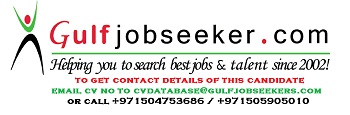 Gulfjobseeker.com CV No: 628908